Mapa sociálně vyloučených lokalit, která může sloužit jako návod pro výběr, do které z výzev na komunitní centra v IROP (38. výzva „Rozvoj infrastruktury komunitních center“ nebo 39. výzva „Rozvoj infrastruktury komunitních center v SVL“ ) žadatel podá žádost o dotaci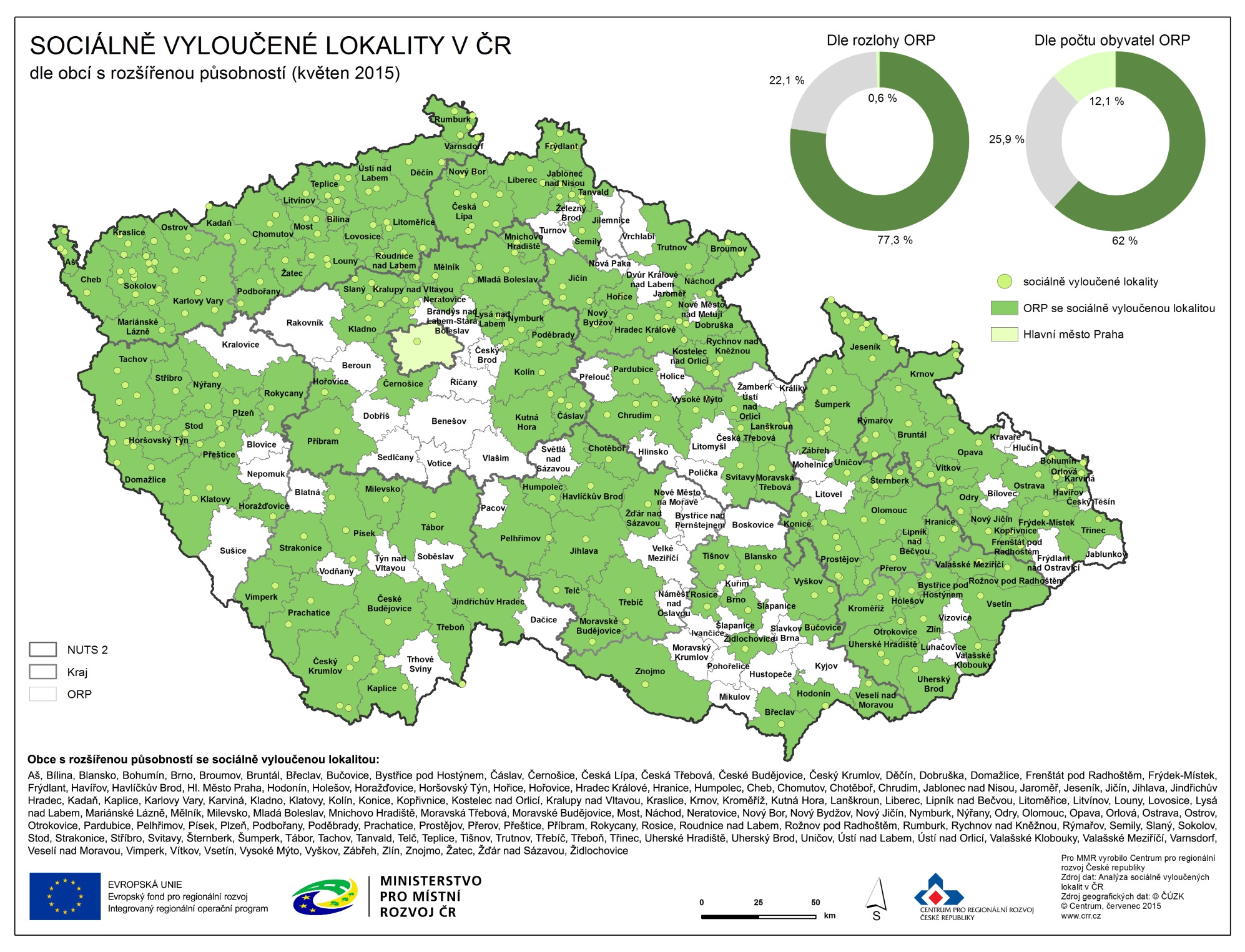 